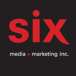 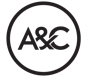 GABRIELLE SHONK People Pleaser – Nouvel extrait de l’album Across The Room, à paraître le 24 février via Arts & CraftsTournée nord-américaine avec The Barr Brothers et Charlie Winston dès févrierEN SPECTACLE27/01 – Lasalle – Studio 111128/01 – Lévis - Vieux Bureau de Poste21/02 - St-Jérôme - Théâtre Gilles-Vigneault ^22/02 – Granby - Palace de Granby ^23/02 – Drummondville - Maison des Arts Desjardins ^24/02 – Joliette - Salle Rolland-Brunelle ^25/02 – Sherbrooke - Théâtre Granada ^11/03 - St-Hyacinthe - Le Zaricot26/04 - Ottawa - The Bronson Centre #27/04 – Québec - Palais Montcalm #28/04 – Sherbrooke - Théâtre Granada #29/04 - Trois-Rivières - Salle J-Antonio-Thompson #01/05 - Montréal – Théâtre Corona #02/05- Toronto - The Great Hall #04/05 – Boston - Café 939 #05/05 - New York - Mercury Lounge #06/05 – Philadelphia - World Café #07/05 - Alexandria - The Birchmere #09/05 - Los Angeles - Lodge Room #10/05 - San Francisco - Rickshaw Stop #12/05 - Portland - Jack London Revue #13/05 - Vancouver - Hollywood Theatre #19/05 – Lavaltrie - La Chasse-Galerie20/05 – Jonquière - Côté Cour^ avec The Barr Brothers# avec Charlie WinstonMontréal, janvier 2023 - L'autrice-compositrice-interprète montréalaise Gabrielle Shonk fera paraître son nouvel album Across The Room le 24 février prochain via le label Arts & Crafts. Après avoir lancé « How We Used To Be » et « Aftertaste » au cours des derniers mois, elle présente aujourd’hui l’extrait « People Pleaser ». Elle débutera également sa tournée nord-américaine à la fin janvier alors qu’elle partagera la scène d’abord avec The Barr Brothers et ensuite Charlie Winston. Retrouvez tous les détails ICIInspiré par une période d'incertitude et de découverte de soi, Across The Room met en lumière certaines des peurs, des insécurités et des questions les plus profondes qu'une personne peut avoir sur elle-même. « People Pleaser », une chanson à propos de ce qui se passe lorsque vous placez les besoins des autres au-dessus des vôtres en est un bon exemple, tout comme « 5 A.M. », une douce pièce aux influences jazz qui ramène Shonk à un moment où elle revoit quelqu'un de son passé pour la première fois, évènement qui résonne fort si vous avez déjà eu la chance d'aimer fort et de le ressentir encore plus fort lorsque ça se termine. L’atmosphérique « How We Used To Be », avec ses textures sonores de R&B, capte une nostalgie plus romantique en se remémorant à quoi ressemblait une relation avant qu'elle ne s'effondre. Sur « Aftertaste », Shonk réfléchit sur sa relation avec la fête comme moyen de faire face aux pressions de la vie. Sur la pièce finale, « Quand le calme reviendra », écrite pendant une tempête lors d'une retraite d'écriture en Gaspésie, Gabrielle se questionne sur ce qui arrivera après tout ce que nous avons appris et enduré aux cours des dernières années. Après avoir quitté le label qui a lancé son premier album, Gabrielle a utilisé sa nouvelle liberté de création pour collaborer avec des amis de longue date - le co-compositeur Jessy Caron (Men I Trust) et le réalisateur Jesse Mac Cormack (Helena Deland). Plus de détails à propos du nouvel album seront annoncés sous peu.Source : Arts & Crafts